NSF PROPOSAL SUBMISSION REVIEW CHECKLIST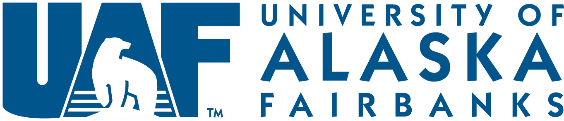         FASTLANE PAPPG 2020 effective June 1, 2020Updated 12/2020Office of Grants and Contracts Administration(Once you enter the PI, Co-PI and Senior Personnel names: ctrl-A > right click >update field.  Do this anytime you change the names above so that they feed correctly to the checklist)PI Name FOA Due DateCo-PI namesOther Senior Personnel namesGENERAL INFORMATION *GENERAL INFORMATION *GENERAL INFORMATION *GENERAL INFORMATION *GENERAL INFORMATION *GENERAL INFORMATION *GENERAL INFORMATION *GENERAL INFORMATION *GENERAL INFORMATION *GENERAL INFORMATION *Black text, Arial/Palatino Linotype/Courier New 10 pt, OR Times/Computer Modern 11 pt Black text, Arial/Palatino Linotype/Courier New 10 pt, OR Times/Computer Modern 11 pt Black text, Arial/Palatino Linotype/Courier New 10 pt, OR Times/Computer Modern 11 pt Black text, Arial/Palatino Linotype/Courier New 10 pt, OR Times/Computer Modern 11 pt Black text, Arial/Palatino Linotype/Courier New 10 pt, OR Times/Computer Modern 11 pt Cambria Math for formulas/equations; Greek letters/special characters – less than 10 pt. ok Cambria Math for formulas/equations; Greek letters/special characters – less than 10 pt. ok Cambria Math for formulas/equations; Greek letters/special characters – less than 10 pt. ok 1 inch marginsEach document PaginatedEach document PaginatedEach document PaginatedClick Check button before submission Click Check button before submission Click Check button before submission Cover sheet *Cover sheet *Cover sheet *Cover sheet *Cover sheet *Cover sheet *Cover sheet *Cover sheet *Cover sheet *Cover sheet *Primary place of performance addressPrimary place of performance addressPrimary place of performance addressNSF Announcement #NSF Announcement #NSF Announcement #Units to review Title includes any required descriptive words (see solicitation for title requirements) Budget amount matches budgetBudget amount matches budgetBudget amount matches budgetBudget amount matches budgetBudget amount matches budget# of months# of monthsStart date 6+ months out, unless allowed by FOA Start date 6+ months out, unless allowed by FOA Start date 6+ months out, unless allowed by FOA Start date 6+ months out, unless allowed by FOA Start date 6+ months out, unless allowed by FOA Other Information, complete as applicable *Other Information, complete as applicable *Other Information, complete as applicable *Other Information, complete as applicable *Other Information, complete as applicable *Other Information, complete as applicable *Other Information, complete as applicable *Other Information, complete as applicable *Other Information, complete as applicable *Other Information, complete as applicable *Other Information, complete as applicable *Other Information, complete as applicable *Other Information, complete as applicable *Other Information, complete as applicable *Other Information, complete as applicable *Other Information, complete as applicable *Other Information, complete as applicable *All Co-PIs listedAll Co-PIs listedAll Co-PIs listedPrevious NSF Award – if renewal, Award #Previous NSF Award – if renewal, Award #Previous NSF Award – if renewal, Award #Preliminary proposal/Full proposal associated with a preliminary proposalPreliminary proposal/Full proposal associated with a preliminary proposalPreliminary proposal/Full proposal associated with a preliminary proposalPreliminary proposal/Full proposal associated with a preliminary proposalPreliminary proposal/Full proposal associated with a preliminary proposalPreliminary proposal/Full proposal associated with a preliminary proposalPreliminary proposal/Full proposal associated with a preliminary proposalPreliminary proposal/Full proposal associated with a preliminary proposalOther Federal Agencies – include if submitting to other Federal AgenciesBeginning Investigator – BIO directorate onlyProprietary & Privileged InfoHistoric PlacesBeginning Investigator – BIO directorate onlyProprietary & Privileged InfoHistoric PlacesBeginning Investigator – BIO directorate onlyProprietary & Privileged InfoHistoric PlacesVertebrate animals  IACUC App. Date PHS Animal Welfare       # D16-00482Vertebrate animals  IACUC App. Date PHS Animal Welfare       # D16-00482Vertebrate animals  IACUC App. Date PHS Animal Welfare       # D16-00482Vertebrate animals  IACUC App. Date PHS Animal Welfare       # D16-00482Vertebrate animals  IACUC App. Date PHS Animal Welfare       # D16-00482Vertebrate animals  IACUC App. Date PHS Animal Welfare       # D16-00482Human Subjects  Exemption Subsection IRB Approval Date Human Subjects Assurance # 00001041Human Subjects  Exemption Subsection IRB Approval Date Human Subjects Assurance # 00001041Human Subjects  Exemption Subsection IRB Approval Date Human Subjects Assurance # 00001041Funding of an International Branch CampusFunding of a Foreign Org. including through subaward or consultant Funding of a Foreign Org. including through subaward or consultant Funding of a Foreign Org. including through subaward or consultant Funding of a Foreign Org. including through subaward or consultant Funding of a Foreign Org. including through subaward or consultant International Activities country name – must be checked if either of the previous two are checked, OR if there will be international non-conference travel. Worldwide if country is unknown.International Activities country name – must be checked if either of the previous two are checked, OR if there will be international non-conference travel. Worldwide if country is unknown.International Activities country name – must be checked if either of the previous two are checked, OR if there will be international non-conference travel. Worldwide if country is unknown.International Activities country name – must be checked if either of the previous two are checked, OR if there will be international non-conference travel. Worldwide if country is unknown.International Activities country name – must be checked if either of the previous two are checked, OR if there will be international non-conference travel. Worldwide if country is unknown.International Activities country name – must be checked if either of the previous two are checked, OR if there will be international non-conference travel. Worldwide if country is unknown.Type of Proposal  Select oneCollaborative Status Select oneFor Collaborative Proposals * Announcement #s match                                    Units Match  Dates Match                                                       Titles MatchFor Collaborative Proposals * Announcement #s match                                    Units Match  Dates Match                                                       Titles MatchFor Collaborative Proposals * Announcement #s match                                    Units Match  Dates Match                                                       Titles MatchFor Collaborative Proposals * Announcement #s match                                    Units Match  Dates Match                                                       Titles MatchFor Collaborative Proposals * Announcement #s match                                    Units Match  Dates Match                                                       Titles MatchFor Collaborative Proposals * Announcement #s match                                    Units Match  Dates Match                                                       Titles MatchFor Collaborative Proposals * Announcement #s match                                    Units Match  Dates Match                                                       Titles MatchFor Collaborative Proposals * Announcement #s match                                    Units Match  Dates Match                                                       Titles MatchFor Collaborative Proposals * Announcement #s match                                    Units Match  Dates Match                                                       Titles MatchFor Collaborative Proposals * Announcement #s match                                    Units Match  Dates Match                                                       Titles MatchFor Collaborative Proposals * Announcement #s match                                    Units Match  Dates Match                                                       Titles MatchFor Collaborative Proposals * Announcement #s match                                    Units Match  Dates Match                                                       Titles MatchProject summaryOne page, uploaded as requiredproject descriptionproject descriptionproject descriptionproject descriptionproject descriptionproject descriptionproject descriptionproject descriptionproject descriptionproject descriptionproject description15 pages, unless otherwise indicated in FOA All graphics/figures/charts uploaded ok and within margins, caption are readable No URLs15 pages, unless otherwise indicated in FOA All graphics/figures/charts uploaded ok and within margins, caption are readable No URLs15 pages, unless otherwise indicated in FOA All graphics/figures/charts uploaded ok and within margins, caption are readable No URLsSection labeled as Broader ImpactsSection labeled as Intellectual Merit Explanation/justification of funding to an IBC or foreign organization (through subaward or consultant arrangement) is includedSection labeled as Broader ImpactsSection labeled as Intellectual Merit Explanation/justification of funding to an IBC or foreign organization (through subaward or consultant arrangement) is includedSection labeled as Broader ImpactsSection labeled as Intellectual Merit Explanation/justification of funding to an IBC or foreign organization (through subaward or consultant arrangement) is includedSection labeled as Broader ImpactsSection labeled as Intellectual Merit Explanation/justification of funding to an IBC or foreign organization (through subaward or consultant arrangement) is includedResults from Prior NSF Support(current funding, OR end date in last 5 years)Results from Prior NSF Support(current funding, OR end date in last 5 years)Results from Prior NSF Support(current funding, OR end date in last 5 years)Results from Prior NSF Support(current funding, OR end date in last 5 years)Results from Prior NSF Support(current funding, OR end date in last 5 years)Results from Prior NSF Support(current funding, OR end date in last 5 years)Results from Prior NSF Support(current funding, OR end date in last 5 years)Results from Prior NSF Support(current funding, OR end date in last 5 years)Results from Prior NSF Support(current funding, OR end date in last 5 years)Results from Prior NSF Support(current funding, OR end date in last 5 years)Results from Prior NSF Support(current funding, OR end date in last 5 years)PI/Co-PIs: PI/Co-PIs: PI/Co-PIs: PI/Co-PIs: PI/Co-PIs: PI/Co-PIs: PI/Co-PIs: PI/Co-PIs: PI/Co-PIs: PI/Co-PIs: PI/Co-PIs: No more than 5 pages totalAll PIs/coPI includedStatement included for any PI/coPI who doesn’t have prior resultsNo more than 5 pages totalAll PIs/coPI includedStatement included for any PI/coPI who doesn’t have prior resultsNo more than 5 pages totalAll PIs/coPI includedStatement included for any PI/coPI who doesn’t have prior resultsFor each person’s reported results: Title               NSF award #, amount, project start and end datesSeparate, labeled sections for:  Intellectual Merit   Broader Impacts List of all publications resulting from the award, with a complete bibliographic      citation, may be in references. If none, then “No publications were produced under      this award.” Evidence of research products/availability, including data, pubs, samples,       collections,  For renewals, description of relation of completed work to proposed work  For each person’s reported results: Title               NSF award #, amount, project start and end datesSeparate, labeled sections for:  Intellectual Merit   Broader Impacts List of all publications resulting from the award, with a complete bibliographic      citation, may be in references. If none, then “No publications were produced under      this award.” Evidence of research products/availability, including data, pubs, samples,       collections,  For renewals, description of relation of completed work to proposed work  For each person’s reported results: Title               NSF award #, amount, project start and end datesSeparate, labeled sections for:  Intellectual Merit   Broader Impacts List of all publications resulting from the award, with a complete bibliographic      citation, may be in references. If none, then “No publications were produced under      this award.” Evidence of research products/availability, including data, pubs, samples,       collections,  For renewals, description of relation of completed work to proposed work  For each person’s reported results: Title               NSF award #, amount, project start and end datesSeparate, labeled sections for:  Intellectual Merit   Broader Impacts List of all publications resulting from the award, with a complete bibliographic      citation, may be in references. If none, then “No publications were produced under      this award.” Evidence of research products/availability, including data, pubs, samples,       collections,  For renewals, description of relation of completed work to proposed work  For each person’s reported results: Title               NSF award #, amount, project start and end datesSeparate, labeled sections for:  Intellectual Merit   Broader Impacts List of all publications resulting from the award, with a complete bibliographic      citation, may be in references. If none, then “No publications were produced under      this award.” Evidence of research products/availability, including data, pubs, samples,       collections,  For renewals, description of relation of completed work to proposed work  For each person’s reported results: Title               NSF award #, amount, project start and end datesSeparate, labeled sections for:  Intellectual Merit   Broader Impacts List of all publications resulting from the award, with a complete bibliographic      citation, may be in references. If none, then “No publications were produced under      this award.” Evidence of research products/availability, including data, pubs, samples,       collections,  For renewals, description of relation of completed work to proposed work  references citedreferences citedreferences citedreferences citedreferences citedreferences citedreferences citedreferences citedreferences citedreferences citedreferences citedAll author names listed, fully written out (i.e. no “et al”) and in order as they appearArticle/journal title, book title, volume number, start/end page numbers, year of publication, URLs are okay All author names listed, fully written out (i.e. no “et al”) and in order as they appearArticle/journal title, book title, volume number, start/end page numbers, year of publication, URLs are okay All author names listed, fully written out (i.e. no “et al”) and in order as they appearArticle/journal title, book title, volume number, start/end page numbers, year of publication, URLs are okay All author names listed, fully written out (i.e. no “et al”) and in order as they appearArticle/journal title, book title, volume number, start/end page numbers, year of publication, URLs are okay All author names listed, fully written out (i.e. no “et al”) and in order as they appearArticle/journal title, book title, volume number, start/end page numbers, year of publication, URLs are okay All author names listed, fully written out (i.e. no “et al”) and in order as they appearArticle/journal title, book title, volume number, start/end page numbers, year of publication, URLs are okay All author names listed, fully written out (i.e. no “et al”) and in order as they appearArticle/journal title, book title, volume number, start/end page numbers, year of publication, URLs are okay All author names listed, fully written out (i.e. no “et al”) and in order as they appearArticle/journal title, book title, volume number, start/end page numbers, year of publication, URLs are okay All author names listed, fully written out (i.e. no “et al”) and in order as they appearArticle/journal title, book title, volume number, start/end page numbers, year of publication, URLs are okay All author names listed, fully written out (i.e. no “et al”) and in order as they appearArticle/journal title, book title, volume number, start/end page numbers, year of publication, URLs are okay budget *budget *budget *budget *budget *budget *budget *budget *budget *budget *budget *Meets FOA specifics for allowed costsMeets FOA minimum/maximum, both yearly and overallParticipant Support costs do NOT include anything that will be secured through a service agreement/contract (venue rental, catering, supplies, etc.)Meets FOA specifics for allowed costsMeets FOA minimum/maximum, both yearly and overallParticipant Support costs do NOT include anything that will be secured through a service agreement/contract (venue rental, catering, supplies, etc.)Meets FOA specifics for allowed costsMeets FOA minimum/maximum, both yearly and overallParticipant Support costs do NOT include anything that will be secured through a service agreement/contract (venue rental, catering, supplies, etc.)Meets FOA specifics for allowed costsMeets FOA minimum/maximum, both yearly and overallParticipant Support costs do NOT include anything that will be secured through a service agreement/contract (venue rental, catering, supplies, etc.)Meets FOA specifics for allowed costsMeets FOA minimum/maximum, both yearly and overallParticipant Support costs do NOT include anything that will be secured through a service agreement/contract (venue rental, catering, supplies, etc.)Meets FOA specifics for allowed costsMeets FOA minimum/maximum, both yearly and overallParticipant Support costs do NOT include anything that will be secured through a service agreement/contract (venue rental, catering, supplies, etc.)Meets FOA specifics for allowed costsMeets FOA minimum/maximum, both yearly and overallParticipant Support costs do NOT include anything that will be secured through a service agreement/contract (venue rental, catering, supplies, etc.)Contracts for the purpose of obtaining goods/ services for the proposer’s use Matches internal budgetSeparate budget is entered for each subcontractbudget justification *budget justification *budget justification *budget justification *budget justification *budget justification *budget justification *budget justification *budget justification *budget justification *budget justification *5 page limitNo cost sharing language Definition of a year is includedAny normally unallowable costs or more than 2 months of PI salary are justified5 page limitNo cost sharing language Definition of a year is includedAny normally unallowable costs or more than 2 months of PI salary are justified5 page limitNo cost sharing language Definition of a year is includedAny normally unallowable costs or more than 2 months of PI salary are justified5 page limitNo cost sharing language Definition of a year is includedAny normally unallowable costs or more than 2 months of PI salary are justified5 page limitNo cost sharing language Definition of a year is includedAny normally unallowable costs or more than 2 months of PI salary are justified5 page limitNo cost sharing language Definition of a year is includedAny normally unallowable costs or more than 2 months of PI salary are justified5 page limitNo cost sharing language Definition of a year is includedAny normally unallowable costs or more than 2 months of PI salary are justifiedTravel is specified, itemized, justified F&A and MTDC costs are broken outSeparate justification is uploaded for each subcontractTravel is specified, itemized, justified F&A and MTDC costs are broken outSeparate justification is uploaded for each subcontractbiosketch *Provided separately for each PI, Co-PI and Senior PersonUses NSF-approved format that has PDF signature line intactSenior Personnel:Professional Preparation in chronological order Appointments in reverse chronological order; include any title academic, professional or institutional position regardless of payIf using ORCiD, these need to be sorted on the ORCiD side before populating SciENcvProducts/Publications –citation of up to 5 most closely related to projects and up to 5 other significant products, including submitted for publication; et al is allowedSynergistic Activities – up to 5 distinct examples, none with multiple component (an example of multiple components would be listing classes taught, boards served on, etc.)current and pending support *current and pending support *current and pending support *current and pending support *Provided separately for each PI, Co-PI and Senior PersonUses NSF-approved format that has PDF signature line intactSenior Personnel:facilities, equipment and other resources *facilities, equipment and other resources *facilities, equipment and other resources *facilities, equipment and other resources *No cost sharing languageIncludes unfunded collaborators and the individuals’ role(s) on the project should be describedOnly resources that are directly applicable are includedSubawardees’ information is included in our document other documentsother documentsother documentsother documentsother documentsother documentsData Management Plan, 2 page limitData Management Plan, 2 page limitData Management Plan, 2 page limitPost-doc Mentoring Plan (if applicable), 1 page limit; this is included in the lead’s documentation, even if the post-doc is at a collaborating/subawardee institutionsupplementary documents(as allowed per guidelines)supplementary documents(as allowed per guidelines)supplementary documents(as allowed per guidelines)supplementary documents(as allowed per guidelines)supplementary documents(as allowed per guidelines)supplementary documents(as allowed per guidelines)Other personnel Biosketches, marked as Other Personnel, and combined into one PDFLetters of Collaboration Follow PAPPG guidelines unless specified in FOA            No support language       Letters from all unfunded collaborators are includedLetters of Collaboration Follow PAPPG guidelines unless specified in FOA            No support language       Letters from all unfunded collaborators are includedLetters of Collaboration Follow PAPPG guidelines unless specified in FOA            No support language       Letters from all unfunded collaborators are includedOther FOA requirementsOther FOA requirementsOther FOA requirementsOther FOA requirementssingle copy documents *Senior Personnel:Collaborators & Other Affiliations *Collaborators & Other Affiliations *Other (optional unless indicated by FOA) Uses current NSF template found at       Collaborators and Other Affiliations Information Template       All names are listed in last name, first name order,        doesn’t need to be sorted alphabetically No change to column widths; it’s ok to insert rows Column A has been filled in for Tables 2-5 A COA table is uploaded for each PI/Co-PI/Senior PersonReviewers to include: first, middle initial, last name, email, organizationReviewers to exclude: first, middle initial, last name, email, organization, reason for excluding